ПОВЕСТКА ДНЯ                                                             заседания Думы муниципального района29.01.2016 г.Начало в 10:00 О внесении изменений и  дополнений в Положение о бюджетном процессе в муниципальном образовании «Качугский район».Докладывает Винокурова И.В., начальник Финансового управления МО «Качугский район»  - 10 мин.     Обсуждение – 10 мин.10:20О внесении изменений в Перечень муниципального имущества, предназначенного для передачи во владение и пользование субъектам малого предпринимательства, расположенного на территории МО «Качугский район».Докладывает  Комарова Е.Б., заведующая ОУМИ администрации муниципального района -5 мин. Обсуждение – 5 мин. 10:30О внесении изменений в прогнозный план приватизации муниципального имущества на 2016 год.Докладывает  Комарова Е.Б., заведующая ОУМИ администрации муниципального района -5 мин. Обсуждение – 5 мин. 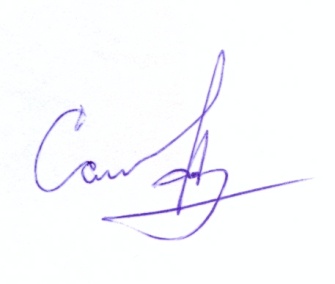 Председатель Думы муниципального района«Качугский район»:                                                                  А.В. Саидов